Muster für einen Fristverlängerungsantrag (Abgabe der Einkommensteuererklärung)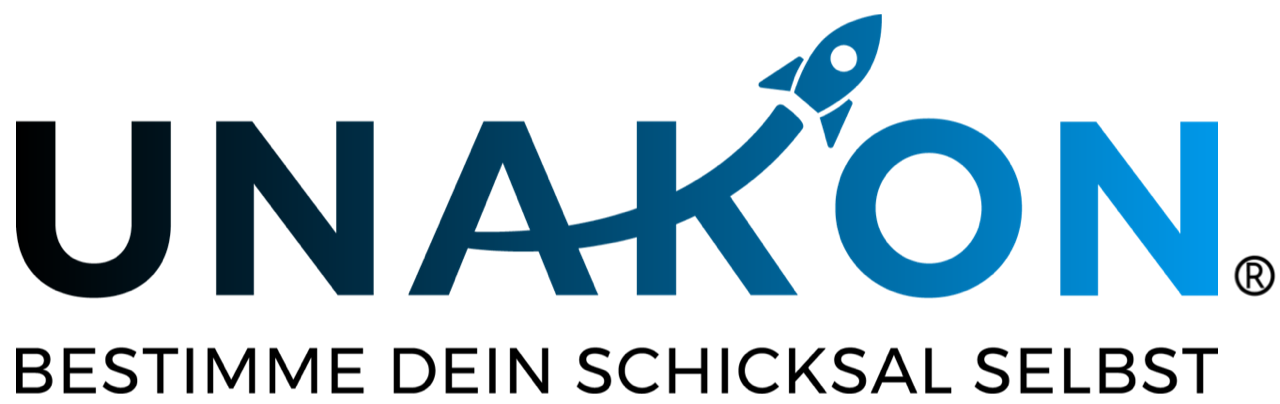 Zu diesem Muster:Das nachstehende Formular bedarf immer einer Anpassung auf den Einzelfall bzw. ihres Unternehmens.Das Muster ist auszufüllen, dies an den bereits dahingehend gekennzeichneten Stellen, ggf. auch darüber hinaus. Das Muster unterstellt, das kein Betriebsrat existiert, keine Betriebsvereinbarung verabredet ist und keine tariflichen Regelungen zu beachten sind.Das Muster ist unter Umständen u. a. wegen inzwischen veröffentlichter Rechtsprechung zu aktualisieren. Bitte setzen Sie sich hierzu unverbindlich mit uns in Verbindung.Bei Unsicherheiten darüber, wie mit dem Mustertext zu verfahren ist, empfehlen wir Ihnen dringend, den Rat eines Anwalts einzuholen. Eine erste Anfrage nach Unterstützung durch uns ist stets in ihrer Mitgliedschaft inkludiert.Haftungsausschluss: Alle Formulare und Mustertexte sind unbedingt auf den Einzelfall hin anzupassen. Wir haben uns bei der Erstellung große Mühe gegeben. Trotz alledem können wir absolut keinerlei Haftung dafür übernehmen, dass das jeweilige Dokument für den von Ihnen angedachten Anwendungsbereich geeignet und ausreichend ist. In Zweifelsfällen kontaktieren Sie uns bitte unter vertraege.recht@unakon.deMuster für einen Fristverlängerungsantrag (Abgabe der Einkommensteuererklärung)Absender [Name, Vorname, Adresse]An dasFinanzamt ________________ [Bezeichnung des zuständigen Finanzamts]____________________ [Anschrift]_______________ [Ort], den ____________ [Datum]Betreff: Antrag auf Fristverlängerung für die Einkommensteuererklärung für das Steuerjahr ____________Steuernummer: __________________Steueridentifikationsnummer: ___________________Sehr geehrte Damen u. Herren,die von mir anzufertigende Einkommensteuererklärung für das Jahr ____________ kann ich nicht fristgerecht einreichen. Das liegt daran, dass _______________________________________________________ [Begründung für den Fristverlängerungsantrag, z. B. Krankheit, Pflege von Angehörigen usw.].Ich bitte daher höflich um eine Fristverlängerung bis zum _____________ [Datum]. Ich bedanke mich für Ihr Entgegenkommen.Mit freundlichen Grüßen_______________________________Unterschrift